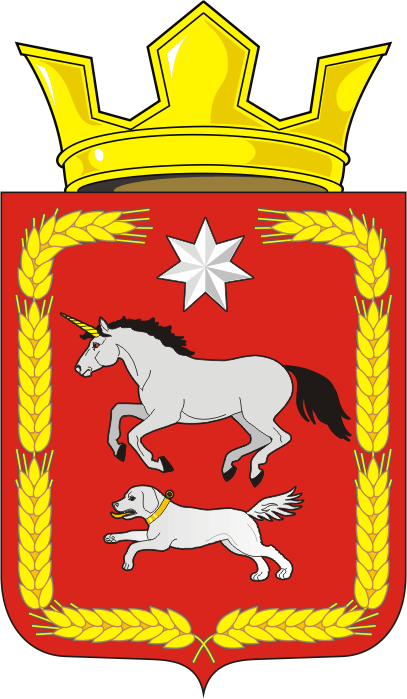 АДМИНИСТРАЦИЯ КАИРОВСКОГО СЕЛЬСОВЕТА САРАКТАШСКОГО РАЙОНА ОРЕНБУРГСКОЙ ОБЛАСТИП О С Т А Н О В Л Е Н И Е_________________________________________________________________________________________________________07.02.2023                            с. Каировка                                     № 06-пОб отдельных мерах, направленных на обеспечение выполнения обязанностей, предусмотренных Федеральным законом от 27 июля 2006 года № 152-ФЗ «О персональных данных»В соответствии со статьей 18.1 Федерального закона от 27 июля 2006 г. № 152-ФЗ «О персональных данных» и во исполнение подпункта б пункта 1 перечня мер, направленных на обеспечение выполнения обязанностей, предусмотренных Федеральным законом «О персональных данных» и принятыми в соответствии с ним нормативными правовыми актами, операторами, являющимися государственными или муниципальными органами, утвержденного постановлением Правительства Российской Федерации от 21 марта 2012 г. № 211, приказом Федеральной службы по надзору в сфере связи, информационных технологий и массовых коммуникаций от 24.02.2021 № 18. «Об утверждении требований к содержанию согласия на обработку персональных данных, разрешенных субъектом персональных данных для распространения» и в целях организации работы с персональными данными в администрации муниципального образования Каировский сельсовет Саракташского района Оренбургской области:1. Утвердить:1.1. Перечень персональных данных, обрабатываемых в администрации муниципального образования Каировский сельсовет Саракташского района Оренбургской области в связи с реализацией служебных или трудовых отношений, а также в связи с оказанием государственных (муниципальных) услуг и осуществлением государственных (муниципальных) функций (приложение № 1).1.2. Перечень должностей администрации муниципального образования Каировский сельсовет Саракташского района Оренбургской области, ответственных за проведение мероприятий по обезличиванию обрабатываемых персональных данных, в случае обезличивания персональных данных (приложение № 2).1.3 Перечень должностей администрации муниципального образования Каировский сельсовет Саракташского района Оренбургской области, замещение которых предусматривает осуществление обработки персональных данных либо осуществление доступа к персональным данным (приложение № 3).1.4. Обязательство работника администрации муниципального образования Каировский сельсовет Саракташского района Оренбургской области, непосредственно осуществляющего обработку персональных данных, в случае расторжения с ним служебного контракта/трудового договора прекратить обработку персональных данных, ставших известными ему в связи с исполнением должностных обязанностей (приложение № 4).1.5. Форму разъяснения субъекту персональных данных юридических последствий отказа предоставить свои персональные данные (приложение№ 6).1.6. Форму согласия на распространение персональных данных (приложение № 7).1.7. Порядок доступа работников администрации муниципального образования Каировский сельсовет Саракташского района Оренбургской области в помещения, в которых ведется обработка персональных данных (приложение № 8).2. Контроль за исполнением данного постановления оставляю за собой.3. Постановление вступает в силу со дня его подписания. Глава муниципального образования Каировский сельсовет                                                                 А.Н.ЛогвиненкоРазослано: администрация района, прокуратура района, официальный сайт, в делоПриложение №1к постановлению администрации муниципального образования   Каировский сельсовет Саракташского районаОренбургской области                                                                                                                                                                               от 07.02.2023 №06-п Перечень персональных данных, обрабатываемых вадминистрации муниципального образования Каировский сельсовет Саракташского района Оренбургской области в связи с реализацией служебных или трудовых отношений, а также в связи с оказанием государственных услуг и осуществлением государственных функцийФамилия, имя, отчество (в том числе прежние фамилии, имена и отчества в случае их изменения, сведения о том, когда, где и по какой причине они изменялись).Дата рождения (число, месяц и год рождения).Место рождения.Вид, серия, номер документа, удостоверяющего личность гражданина Российской Федерации, наименование органа и код подразделения органа (при наличии), выдавшего его, дата выдачи.Фотография.Сведения о гражданстве (в том числе прежние гражданства, иные гражданства).Адрес и дата регистрации (снятия с регистрационного учета) по месту жительства (места пребывания).Адрес фактического проживания (места нахождения).Сведения о семейном положении, о составе семьи.Реквизиты свидетельств о государственной регистрации актов гражданского состояния и содержащиеся в них сведения.Сведения об образовании (наименование образовательной и (или) иной организации, год окончания, уровень профессионального образования, реквизиты документов об образовании, направление подготовки, специальность и квалификация по документу об образовании, ученая степень, ученое звание (дата присвоения, реквизиты диплома, аттестата), в том числе о послевузовском профессиональном образовании, а также о профессиональной переподготовке, повышении квалификации (наименование образовательной и (или) научной организации, год окончания, реквизиты документа о переподготовке (повышении квалификации), квалификация и специальность по документу о переподготовке (повышении квалификации), наименование программы обучения, количество часов обучения).Сведения о владении иностранными языками и языками народов Российской Федерации.Сведения о трудовой деятельности.Сведения о классном чине федеральной государственной гражданской службы и (или) гражданской службы субъекта Российской Федерации и (или) муниципальной службы, дипломатическом ранге, воинском и (или) специальном звании, классном чине юстиции, а также сведения о том, кем и когда они присвоены.Сведения о родителях, детях, сестрах, братьях, о супруге (бывшем или бывшей супруге), супругах братьев и сестер, братьях и сестрах супругов (дата рождения, место рождения, адрес регистрации (фактического проживания), гражданство, место работы (наименование и адрес организации), должность).Сведения о форме и дате оформления допуска к государственной тайне, ранее имевшегося и (или) имеющегося.Сведения о государственных наградах, иных наградах и знаках отличия.Сведения о пребывании за границей (когда, где, с какой целью).Сведения о близких родственниках (родителях, братьях, сестрах, детях), а также супругах, в том числе бывших, постоянно проживающих за границей и (или) оформляющих документы для выезда на постоянное место жительства в другое государство (фамилия, имя, отчество (при его наличии), с какого времени проживают за границей).Реквизиты документа, подтверждающего регистрацию в системе индивидуального (персонифицированного) учета, содержащиеся в нем сведения.Идентификационный номер налогоплательщика.Реквизиты полиса обязательного медицинского страхования, содержащиеся в нем сведения.Сведения о воинском учете, реквизиты документов воинского учета, а также сведения, содержащиеся в документах воинского учета.Сведения о наличии (отсутствии) судимости.Сведения о доходах, расходах, об имуществе и обязательствах имущественного характера, а также о доходах, расходах, об имуществе и обязательствах имущественного характера супруги (супруга) и несовершеннолетних детей.Номера телефонов (домашнего, служебного, мобильного) или сведения о других способах связи.Сведения, содержащиеся в заключении о наличии (отсутствии) у гражданина заболевания, препятствующего поступлению на муниципальную службу или ее прохождению, по учетной форме № 001-ГС/у «Заключение медицинского учреждения о наличии (отсутствии) заболевания, препятствующего поступлению на государственную гражданскую службу Российской Федерации и муниципальную службу или ее прохождению», утвержденной приказом Минздравсоцразвития России от 14 декабря 2009 г. № 984н (зарегистрирован Минюстом России 29 декабря 2009 г., регистрационный № 15878).Сведения, содержащиеся в справке об отсутствии медицинских противопоказаний для работы с использованием сведений, составляющих государственную тайну, по форме справки об отсутствии медицинских противопоказаний для работы с использованием сведений, составляющих государственную тайну, утвержденной приказом Минздравсоцразвития России от 26 августа 2011 г. № 989н (зарегистрирован Минюстом России 11 октября 2011 г. № 22016).Результаты обязательных предварительных (при поступлении на работу) и периодических медицинских осмотров (обследований), а также обязательного психиатрического освидетельствования.Сведения об инвалидности, сроке действия установленной инвалидности.Информация о ежегодных оплачиваемых отпусках, учебных отпусках и отпусках без сохранения денежного содержания.Иные сведения, которые субъект персональных данных пожелал  сообщить о себе, а также обработка которых соответствует целям обработки.Приложение № 2к постановлению администрации   муниципального образования   Каировский сельсовет Саракташского районаОренбургской области                                                                                                                                                                               от 07.02.2023 № 06-п Перечень должностей администрации муниципального образования Каировский сельсовет Саракташского района Оренбургской области, ответственных за проведение мероприятий по обезличиванию обрабатываемых персональных данных, в случае обезличивания персональных данных1. Глава муниципального образования2. Специалист 1 категорииПриложение № 3к постановлению администрации муниципального образования   Каировский сельсовет Саракташского районаОренбургской области                                                                                                                                                                               от  07.02.2023 №06-п Перечень должностей администрации муниципального образования Каировский сельсовет Саракташского района Оренбургской области, замещение которых предусматривает осуществление обработки персональных данных либо осуществление доступа к персональным данным1. Глава муниципального образования;2. Специалист 1 категории;3. Специалист 2 категории;4. Специалист по первичному воинскому учетаПриложение № 4к постановлению администрации  муниципального образования   Каировский сельсовет Саракташского районаОренбургской области                                                                                                                                                                               от 07.02.2023 № 06-п Обязательство работника администрации муниципального образования Каировский сельсовет Саракташского района Оренбургской области, непосредственно осуществляющего обработку персональных данных, в случае расторжения с ним служебного контракта/трудового договора прекратить обработку персональных данных, ставших известными ему в связи с исполнением должностных обязанностейЯ, _____________________________________________________                 (должность, фамилия, имя, отчество (при наличии)обязуюсь прекратить обработку персональных данных, ставших известными мне в связи с исполнением должностных обязанностей, в случае расторжения со мной служебного контракта/трудового договора, освобождения меня от замещаемой должности и увольнения из администрации муниципального образования Каировский сельсовет Саракташского района Оренбургской области.Я уведомлен(а) о том, что персональные данные являются конфиденциальной информацией и я обязан(а) не раскрывать третьим лицам и не распространять персональные данные без согласия субъекта персональных данных.Я предупрежден(а) об ответственности, предусмотренной законодательством Российской Федерации, за разглашение или утрату персональных данных.        _______                                                                                  __________	(дата)	(подпись)Приложение № 5к постановлению администрациимуниципального образования     Каировский сельсовет Саракташского районаОренбургской области                                                                                                                                                                               от 07.02.2023 № 06-пФорма разъяснениясубъекту персональных данных юридических последствий отказа предоставить свои персональные данные	с. Каировка	«__» __________ 20__ г.Мне, ____________________________________________________________,                                (фамилия, имя, отчество (при наличии)разъяснены юридические последствия отказа предоставить свои персональные данные уполномоченным лицам администрации муниципального образования Каировский сельсовет Саракташского района Оренбургской области.В соответствии со статьями 26 и 42 Федерального закона от 27 июля 2004 г. № 79-ФЗ "О государственной гражданской службе Российской Федерации", Положением о персональных данных государственного гражданского служащего Российской Федерации и ведении его личного дела, утвержденным Указом Президента Российской Федерации от 30 мая 2005 г. № 609, определен перечень персональных данных, которые субъект персональных данных обязан представить уполномоченным лицам администрации в связи с поступлением на муниципальную службу в администрацию муниципального образования Каировский сельсовет Саракташского района Оренбургской области, ее прохождением и увольнением. Без представления субъектом персональных данных обязательных, для заключения служебного контракта/трудового договора, сведений, служебный контракт/трудовой договор не может быть заключен.        _______                                                                                  __________	(дата)	(подпись)Приложение № 6к постановлению администрации муниципального образования    Каировский сельсовет Саракташского районаОренбургской области                                                                                                                                                                               от 07.02.2023 № 06-пФорма согласия на распространение персональных данныхЯ, ___________________________________________________________,(фамилия, имя, отчество)Зарегистрированный (ая) по адресу___________________________________________________________________________________________паспорт серия______ номер________ выдан «_____» _________ ____ г.                                                                                                           (дата выдачи)______________________________________________________________,(наименование органа, выдавшего документ)в соответствии со статьей 10.1 Федерального закона от 27.07.2006 №152-ФЗ «О персональных данных», в целях  ________________________________________________________________(поступления на муниципальную службу и ее прохождению; включения в кадровый резерв)даю согласие администрации муниципального образования Каировский сельсовет Саракташского района Оренбургской области, расположенной по адресу: Оренбургская обл., Саракташский р-н, с.Каировка, ул. Центральная, д.28                                        (название организации, ее адрес)на распространение моих персональных данных, а именно размещение информации обо мне на официальном сайте администрации муниципального образования Каировский сельсовет Саракташского района Оренбургской области Перечень моих персональных данных, на распространение которых я даю согласие:- фамилия, имя, отчество;- дата рождения;- данные документов об образовании, квалификации, профессиональной подготовке, сведения о повышении квалификации.- должность- фотография- доходы- трудовая деятельность- контактная информацияСогласие вступает в силу со дня его подписания и действует в течение неопределенного срока до достижения цели обработки персональных данных или его отзыва в письменной форме.«___» _________ 20__ г.  _______________  /  ________________                                                                                                   (дата)                                                   (подпись)               (расшифровка подписи)Приложение № 7к постановлению администрации муниципального образования    Каировский сельсовет Саракташского районаОренбургской области                                                                                                                                                                               от 07.02.2023 № 06-пПорядок доступа работников администрации муниципального образования Каировский сельсовет Саракташского района Оренбургской области в помещения, в которых ведется обработка персональных данныхНастоящий порядок определяет правила доступа работников администрации муниципального образования Каировский сельсовет Саракташского района Оренбургской области в помещения, где хранятся и обрабатываются персональные данные, в целях исключения несанкционированного доступа к персональным данным, а также обеспечения безопасности персональных данных от уничтожения, изменения, блокирования, копирования, распространения, а также от неправомерных действий в отношении персональных данных.Доступ в помещения, где хранятся и обрабатываются персональные данные, имеют работники, должности которых включены в Перечень должностей работников администрации муниципального образования Каировский сельсовет Саракташского района Оренбургской области, замещение которых предусматривает осуществление обработки персональных данных либо осуществление доступа к персональным данным.Для помещений, в которых хранятся и обрабатываются персональные данные, организуется режим обеспечения безопасности, при котором обеспечивается сохранность носителей информации, содержащих персональные данные, а также исключается возможность неконтролируемого проникновения и пребывания в этих помещениях посторонних лиц. Данный режим должен обеспечиваться в том числе: запиранием помещения на ключ, в рабочее время; закрытием металлических шкафов и сейфов, где хранятся носители информации, содержащие персональные данные, во время отсутствия в помещении муниципальных служащих, замещающих должности согласно Перечню.Нахождение в помещениях, в которых ведется обработка персональных данных, лиц, не являющихся гражданскими служащими, имеющими право осуществлять обработку персональных данных, возможно только в присутствии  служащего, имеющего право осуществлять обработку персональных данных.Ответственность за соблюдение порядка доступа в помещения, в которых ведется обработка персональных данных, возлагается на ответственного за организацию обработки персональных данных.